5 WHYs テンプレート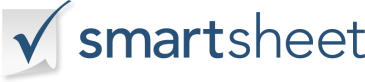 問題を定義する問題を定義するここで問題を定義するここで問題を定義するここで問題を定義するここで問題を定義するここで問題を定義するここで問題を定義するここで問題を定義するここで問題を定義するここで問題を定義するここで問題を定義するここで問題を定義するここで問題を定義するここで問題を定義するここで問題を定義するここで問題を定義するここで問題を定義するここで問題を定義するここで問題を定義するここで問題を定義するここで問題を定義するここで問題を定義するここで問題を定義するここで問題を定義するここで問題を定義するここで問題を定義するここで問題を定義するここで問題を定義するここで問題を定義するここで問題を定義するここで問題を定義するここで問題を定義するここで問題を定義するここで問題を定義するここで問題を定義するここで問題を定義するここで問題を定義する問題を定義するなぜこれが問題なのですか?主因主因主因主因主因主因なぜこれが問題なのですか?なぜそれが起こっているのですか?なぜそれが起こっているのですか?なぜそれが起こっているのですか?なぜそれが起こっているのですか?なぜそれが起こっているのですか?なぜそれが起こっているのですか?なぜそれが起こっているのですか?なぜそれが起こっているのですか?なぜそれが起こっているのですか?なぜそれが起こっているのですか?なぜそれが起こっているのですか?なぜそれが起こっているのですか?なぜそれが起こっているのですか?なぜそれが起こっているのですか?なぜそれが起こっているのですか?なぜこれが問題なのですか?1それは起こっているので それは起こっているので それは起こっているので それは起こっているので それは起こっているので それは起こっているので それは起こっているので それは起こっているので それは起こっているので それは起こっているので それは起こっているので それは起こっているので それは起こっているので それは起こっているので それは起こっているので それは起こっているので それは起こっているので それは起こっているので それは起こっているので それは起こっているので それは起こっているので それは起こっているので それは起こっているので それは起こっているので それは起こっているので なぜこれが問題なのですか?それはどうしてですか。それはどうしてですか。それはどうしてですか。それはどうしてですか。それはどうしてですか。それはどうしてですか。それはどうしてですか。それはどうしてですか。それはどうしてですか。それはどうしてですか。それはどうしてですか。それはどうしてですか。それはどうしてですか。それはどうしてですか。それはどうしてですか。それはどうしてですか。なぜこれが問題なのですか?2それは起こっているのでそれは起こっているのでそれは起こっているのでそれは起こっているのでそれは起こっているのでそれは起こっているのでそれは起こっているのでそれは起こっているのでそれは起こっているのでそれは起こっているのでそれは起こっているのでそれは起こっているのでそれは起こっているのでそれは起こっているのでそれは起こっているのでそれは起こっているのでそれは起こっているのでそれは起こっているのでそれは起こっているのでそれは起こっているのでそれは起こっているのでそれは起こっているのでそれは起こっているのでそれは起こっているのでなぜこれが問題なのですか?それはどうしてですか。それはどうしてですか。それはどうしてですか。それはどうしてですか。それはどうしてですか。それはどうしてですか。それはどうしてですか。それはどうしてですか。それはどうしてですか。それはどうしてですか。それはどうしてですか。それはどうしてですか。それはどうしてですか。それはどうしてですか。それはどうしてですか。それはどうしてですか。それはどうしてですか。それはどうしてですか。それはどうしてですか。それはどうしてですか。それはどうしてですか。それはどうしてですか。なぜこれが問題なのですか?3それは起こっているのでそれは起こっているのでそれは起こっているのでそれは起こっているのでそれは起こっているのでそれは起こっているのでそれは起こっているのでそれは起こっているのでそれは起こっているのでそれは起こっているのでそれは起こっているのでそれは起こっているのでそれは起こっているのでそれは起こっているのでそれは起こっているのでそれは起こっているのでそれは起こっているのでそれは起こっているのでそれは起こっているのでそれは起こっているのでそれは起こっているのでそれは起こっているのでそれは起こっているのでそれは起こっているのでなぜこれが問題なのですか?それはどうしてですか。それはどうしてですか。それはどうしてですか。それはどうしてですか。なぜこれが問題なのですか?44それは起こっているのでそれは起こっているのでそれは起こっているのでそれは起こっているのでそれは起こっているのでそれは起こっているのでそれは起こっているのでそれは起こっているのでそれは起こっているのでそれは起こっているのでそれは起こっているのでそれは起こっているのでそれは起こっているのでそれは起こっているのでそれは起こっているのでそれは起こっているのでそれは起こっているのでそれは起こっているのでそれは起こっているのでそれは起こっているのでそれは起こっているのでそれは起こっているのでそれは起こっているのでなぜこれが問題なのですか?それはどうしてですか。それはどうしてですか。それはどうしてですか。それはどうしてですか。それはどうしてですか。それはどうしてですか。それはどうしてですか。根本原因根本原因根本原因根本原因根本原因根本原因根本原因根本原因根本原因根本原因根本原因根本原因根本原因根本原因根本原因根本原因根本原因根本原因根本原因根本原因根本原因なぜこれが問題なのですか?注: 最後の "なぜ" に制御可能なソリューションがない場合は、前の「なぜ」に戻ってください。注: 最後の "なぜ" に制御可能なソリューションがない場合は、前の「なぜ」に戻ってください。注: 最後の "なぜ" に制御可能なソリューションがない場合は、前の「なぜ」に戻ってください。注: 最後の "なぜ" に制御可能なソリューションがない場合は、前の「なぜ」に戻ってください。注: 最後の "なぜ" に制御可能なソリューションがない場合は、前の「なぜ」に戻ってください。注: 最後の "なぜ" に制御可能なソリューションがない場合は、前の「なぜ」に戻ってください。注: 最後の "なぜ" に制御可能なソリューションがない場合は、前の「なぜ」に戻ってください。注: 最後の "なぜ" に制御可能なソリューションがない場合は、前の「なぜ」に戻ってください。注: 最後の "なぜ" に制御可能なソリューションがない場合は、前の「なぜ」に戻ってください。注: 最後の "なぜ" に制御可能なソリューションがない場合は、前の「なぜ」に戻ってください。55それは起こっているのでそれは起こっているのでそれは起こっているのでそれは起こっているのでそれは起こっているのでそれは起こっているのでそれは起こっているのでそれは起こっているのでそれは起こっているのでそれは起こっているのでそれは起こっているのでそれは起こっているのでそれは起こっているのでそれは起こっているのでそれは起こっているのでそれは起こっているのでそれは起こっているのでそれは起こっているのでそれは起こっているのでそれは起こっているのでそれは起こっているのでそれは起こっているのでそれは起こっているのでそれは起こっているのでなぜこれが問題なのですか?実行する修正措置是正措置是正措置是正措置是正措置是正措置是正措置是正措置是正措置当事者の責任当事者の責任当事者の責任当事者の責任当事者の責任当事者の責任当事者の責任当事者の責任当事者の責任当事者の責任当事者の責任当事者の責任実行する修正措置ここでアクションを説明するここでアクションを説明するここでアクションを説明するここでアクションを説明するここでアクションを説明するここでアクションを説明するここでアクションを説明するここでアクションを説明するここでアクションを説明するここでアクションを説明するここでアクションを説明するここでアクションを説明するここでアクションを説明するここでアクションを説明するここでアクションを説明するここでアクションを説明するここでアクションを説明するここでアクションを説明するここでアクションを説明するここでアクションを説明するここでアクションを説明するここでアクションを説明するここでアクションを説明する実行する修正措置ここでアクションを説明するここでアクションを説明するここでアクションを説明するここでアクションを説明するここでアクションを説明するここでアクションを説明するここでアクションを説明するここでアクションを説明するここでアクションを説明するここでアクションを説明するここでアクションを説明するここでアクションを説明するここでアクションを説明するここでアクションを説明するここでアクションを説明するここでアクションを説明するここでアクションを説明するここでアクションを説明するここでアクションを説明するここでアクションを説明するここでアクションを説明するここでアクションを説明するここでアクションを説明する開始する日付アクション開始する日付アクション開始する日付アクション開始する日付アクション開始する日付アクション開始する日付アクション開始する日付アクション開始する日付アクション開始する日付アクション開始する日付アクション開始する日付アクション開始する日付アクション実行する修正措置ここでアクションを説明するここでアクションを説明するここでアクションを説明するここでアクションを説明するここでアクションを説明するここでアクションを説明するここでアクションを説明するここでアクションを説明するここでアクションを説明するここでアクションを説明するここでアクションを説明するここでアクションを説明するここでアクションを説明するここでアクションを説明するここでアクションを説明するここでアクションを説明するここでアクションを説明するここでアクションを説明するここでアクションを説明するここでアクションを説明するここでアクションを説明するここでアクションを説明するここでアクションを説明する実行する修正措置ここでアクションを説明するここでアクションを説明するここでアクションを説明するここでアクションを説明するここでアクションを説明するここでアクションを説明するここでアクションを説明するここでアクションを説明するここでアクションを説明するここでアクションを説明するここでアクションを説明するここでアクションを説明するここでアクションを説明するここでアクションを説明するここでアクションを説明するここでアクションを説明するここでアクションを説明するここでアクションを説明するここでアクションを説明するここでアクションを説明するここでアクションを説明するここでアクションを説明するここでアクションを説明する完了する日付完了する日付完了する日付完了する日付完了する日付完了する日付完了する日付完了する日付完了する日付完了する日付完了する日付完了する日付実行する修正措置ここでアクションを説明するここでアクションを説明するここでアクションを説明するここでアクションを説明するここでアクションを説明するここでアクションを説明するここでアクションを説明するここでアクションを説明するここでアクションを説明するここでアクションを説明するここでアクションを説明するここでアクションを説明するここでアクションを説明するここでアクションを説明するここでアクションを説明するここでアクションを説明するここでアクションを説明するここでアクションを説明するここでアクションを説明するここでアクションを説明するここでアクションを説明するここでアクションを説明するここでアクションを説明する実行する修正措置